Физическая культура и здоровьеКлассУчебный предметДомашнее заданиеТехника выполнения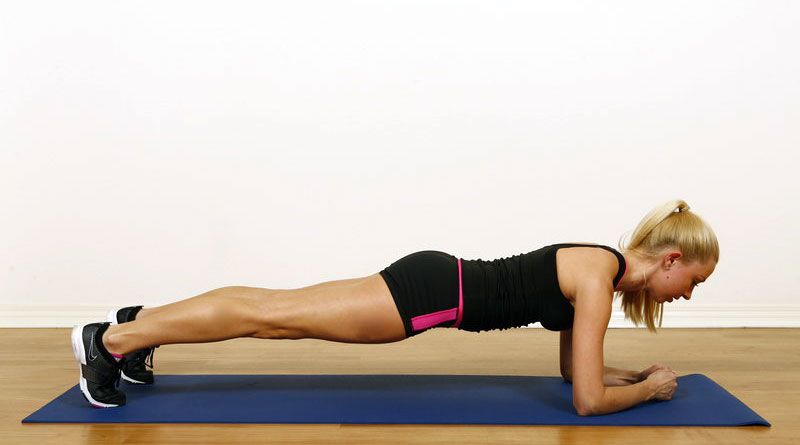 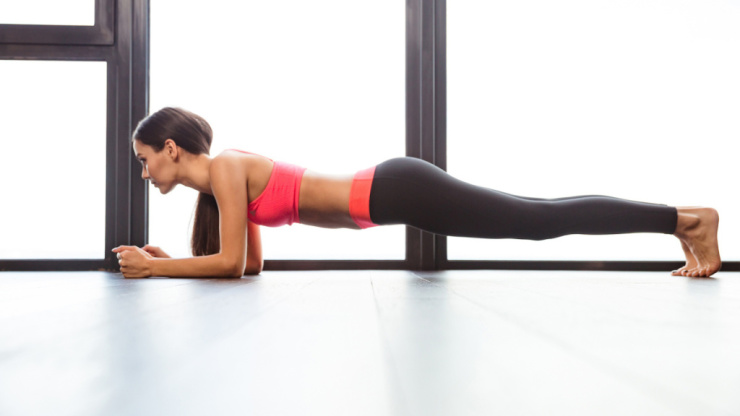 Количество раз (10 баллов)Мальчики    ДевочкиКоличество раз (10 баллов)Мальчики    ДевочкиВремя предоставления задания учителю5Физическая культура и здоровьеУпражнение планка1. Сначала необходимо лечь на пол животом вниз;2. Затем нужно принять упор лёжа на локтях, предварительно согнутых под углом 90 градусов;3. Кисти рук должны быть расположены прямо под плечами и сведены вместе в виде треугольника;4. Упритесь носочками ног в пол;5. Голова должна быть поднята, взгляд вперёд, спина прямая.1м 30 сек1м 30 сек6Физическая культура и здоровьеУпражнение планка1. Сначала необходимо лечь на пол животом вниз;2. Затем нужно принять упор лёжа на локтях, предварительно согнутых под углом 90 градусов;3. Кисти рук должны быть расположены прямо под плечами и сведены вместе в виде треугольника;4. Упритесь носочками ног в пол;5. Голова должна быть поднята, взгляд вперёд, спина прямая.1м 30 сек1м 30 сек7Физическая культура и здоровьеУпражнение планка1. Сначала необходимо лечь на пол животом вниз;2. Затем нужно принять упор лёжа на локтях, предварительно согнутых под углом 90 градусов;3. Кисти рук должны быть расположены прямо под плечами и сведены вместе в виде треугольника;4. Упритесь носочками ног в пол;5. Голова должна быть поднята, взгляд вперёд, спина прямая.1м 45 сек1м 45 сек8Физическая культура и здоровьеУпражнение планка1. Сначала необходимо лечь на пол животом вниз;2. Затем нужно принять упор лёжа на локтях, предварительно согнутых под углом 90 градусов;3. Кисти рук должны быть расположены прямо под плечами и сведены вместе в виде треугольника;4. Упритесь носочками ног в пол;5. Голова должна быть поднята, взгляд вперёд, спина прямая.1м 45 сек1м 45 сек9Физическая культура и здоровьеУпражнение планка1. Сначала необходимо лечь на пол животом вниз;2. Затем нужно принять упор лёжа на локтях, предварительно согнутых под углом 90 градусов;3. Кисти рук должны быть расположены прямо под плечами и сведены вместе в виде треугольника;4. Упритесь носочками ног в пол;5. Голова должна быть поднята, взгляд вперёд, спина прямая.2м 10сек2м 10сек10Физическая культура и здоровьеУпражнение планка1. Сначала необходимо лечь на пол животом вниз;2. Затем нужно принять упор лёжа на локтях, предварительно согнутых под углом 90 градусов;3. Кисти рук должны быть расположены прямо под плечами и сведены вместе в виде треугольника;4. Упритесь носочками ног в пол;5. Голова должна быть поднята, взгляд вперёд, спина прямая.2м 10сек2м 10сек11Физическая культура и здоровьеУпражнение планка1. Сначала необходимо лечь на пол животом вниз;2. Затем нужно принять упор лёжа на локтях, предварительно согнутых под углом 90 градусов;3. Кисти рук должны быть расположены прямо под плечами и сведены вместе в виде треугольника;4. Упритесь носочками ног в пол;5. Голова должна быть поднята, взгляд вперёд, спина прямая.2м 10сек2м 10сек